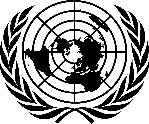 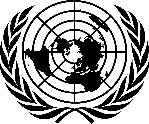      THE PRESIDENT
            OF THE
GENERAL ASSEMBLY          20 August 2020Excellency, 
             I have the pleasure to transmit herewith, a letter dated 18 August 2020 from     H.E. Ms. Pascale Baeriswyl, Permanent Representative of Switzerland to the United Nations and H.E. Mr. Omar Hilale, Permanent Representative of Morocco to the United Nations, the co-facilitators for the review of the UN human rights treaty body system.

              The letter invites Member States and Observers to a hybrid (partly in person and partly virtual) informal consultation of the review process, scheduled to take place at the Palais des Nations in Geneva (Room XX) on Friday, 28 August 2020, from 10 a.m. to 1 p.m. Also, I would be grateful if this invitation is shared with your mission/delegation to the UN in Geneva.I avail myself of this opportunity to express my solidarity with Member States who are fighting COVID-19 and extend my sincere condolences for their loss.Please accept, Excellency, accept, the assurances of my highest consideration. Tijjani Muhammad-BandeAll Permanent Representatives andPermanent Observers to the United NationsNew York